Temat dnia : Warszawa – stolica PolskiBurza mózgów: „Warszawa – stolica Polski”. Rodzic zadaje pytanie: Co to znaczy, że Warszawa jest stolicą Polski? Dziecko podaje swoje propozycje, które rodzic zapisuje na dużym kartonie.„Warszawa i jej zabytki” – prezentacja multimedialna. https://www.youtube.com/watch?v=HBQpff30rbAPrezentujemy dzieciom prezentację i biorą udział w quizie.Zabawa dydaktyczna: „Warszawski drapacz chmur”. Rodzic daje dziecku liczmany – to mogą być guziki, klocki, patyczki itp. Nawiązuje do oglądania i podziwiania przez turystów panoramy Warszawy z wysokiego budynku – drapacza chmur. Przedstawia opowieść, a dziecko układa liczmany – postacie i przelicza je.Na parterze do windy wsiadło 3 turystów. (dzieci układają trzy postacie)Pojechali na trzecie piętro, tam do windy weszło jeszcze dwóch turystów. Ile osób było w windzie? (dokładają dwie postacie, razem jest pięć postaci)Turyści postanowili pojechać jeszcze na siódme piętro, tam dołączyło do nich czterech turystów (czynności j.w.). ilu turystów razem oglądało Warszawę?Trzech turystów postanowiło wrócić na trzecie piętro. Ilu turystów zostało?Treść opowiadania można dowolnie modyfikować, dostosowując poziom trudności do indywidualnych potrzeb dziecka. Starsze dzieci mogą same podawać własne propozycje.Zabawa dydaktyczna „Warszawskie metro”. Dziecko tworzy pociąg z klocków. Liczba wagonów odpowiada liczbie wskazanej przez rodzica poprzez tupanie, klaskanie i uderzanie             w bębenek (lub w coś innego dostępnego w domu) dwa klaśnięcia, to dwa wagony. Trzy tupnięcia nogą, to kolejne trzy wagony. Jedno uderzenie w bębenek, to kolejny wagon. Z ilu wagonów składa się pociąg? Starsze dzieci mogą same tworzyć słowną instrukcję.Zabawa orientacyjno - porządkowa „Warszawskie rzeźby”. Dziecko swobodnie porusza się po pomieszczeniu. Na dowolny sygnał przyjmuje pozę naśladując rzeźbę. Rodzic/rodzeństwo naśladuje je. Przy powtórzeniu następuje zamiana ról.„Wars i Sawa” – słuchanie legendy w połączeniu z kartą pracy: Zeszyt grafomotoryczny, karta 20 (załączmy alternatywną kartę pracy, jeśli ktoś jeszcze nie odebrał podręczników).Dawno, dawno temu, gdy Warszawa jeszcze nie istniała, w niewielkiej osadzie nad brzegiem Wisły mieszkał Wars. Od dziecka był bardzo pracowity. Często pomagał swojemu ojcu w łowieniu ryb i uczył się, jak zarzucać sieci, by połów był obfity. Wyrósł na bystrego młodzieńca i w końcu zastąpił ojca                      w jego obowiązkach. Teraz to Wars wypływał co rano na środek rzeki i czekał, aż sieci wypełnią się rybami. Kochał Wisłę; uwielbiał błogi spokój, który ogarniał go, ilekroć zadumał się, siedząc w swojej łodzi kołysanej delikatnie przez fale. Lubił też wypływać w nocy i obserwować gwiazdy. Z pogrążonej we śnie osady nie docierały wówczas żadne dźwięki, a wodna toń wydawała się baśniową, tajemniczą krainą. Którejś nocy, gdy wypłynął nieco dalej, niż zazwyczaj i jak zwykle zachwycał się nocnym niebem, usłyszał nagle czyjś śpiew; głos brzmiał dziewczęco i wyjątkowo pięknie:
„W wiślanej głębi, w podwodnej krainie, tam, gdzie najgłębsza jest rzekaWiodę swe życie, lecz marzę skrycie, by poznać kiedyś człowieka…Wars przestał wiosłować, aby nic nie uronić z pięknej pieśni i wytężył wzrok. Nagle dostrzegł, że właścicielką pięknego głosu jest… syrena! W blasku księżyca widać było jej piękną twarz, a od czasu do czasu nad powierzchnią wody pojawiał się też na chwilę jej rybi ogon. Wars nie mógł oderwać oczu od syreny. Słuchał jej śpiewu i czuł, że zakochuje się w niej bez pamięci.Odtąd wypływał każdej nocy, chował się wśród szuwarów i patrzył na syrenę. Słowa pieśni zachęcały go do tego, by wyjść z ukrycia i wyznać swoje uczucia, ale bał się, że spłoszy tę niezwykłą istotę i już nigdy jej nie zobaczy. Któregoś razu jednak Wars potknął się o sieć leżącą na dnie łodzi. Hałas zwrócił uwagę syreny. Wtedy wreszcie rybak odważył się jej pokazać. Podpłynęła do niego; z bliska wyglądała jeszcze piękniej.- Jestem Sawa – powiedziała. – Kim jesteś i dlaczego mnie podglądasz?- Jestem Wars. Nigdy nie słyszałem, by ktoś równie pięknie śpiewał – wyznał rybak.Opowiedział jej o swoich uczuciach i o tym, jak lubi rozmyślać, siedząc w łodzi kołysanej przez fale. Słuchając jego słów, syrena poczuła, że spotkanie tego człowieka to jej przeznaczenie. Zdradziła więc Warsowi prastary sekret: gdy syrena pokocha człowieka, a on odwzajemni jej uczucia, syreni ogon zniknie, a w jego miejsce pojawią się nogi… I tak też się stało. Wars i Sawa zamieszkali w nadwiślańskiej osadzie, która w kolejnych latach znacznie się rozrosła i zaczęła tętnić życiem. Na pamiątkę nazwano ją Warszawą.Dla ciekawych dodatkowa wirtualna wycieczka do Warszawy…https://www.youtube.com/watch?v=QzY194FEjjchttps://www.youtube.com/watch?v=4VepDrHH4bIhttps://www.youtube.com/watch?v=7pq6c6ycw_A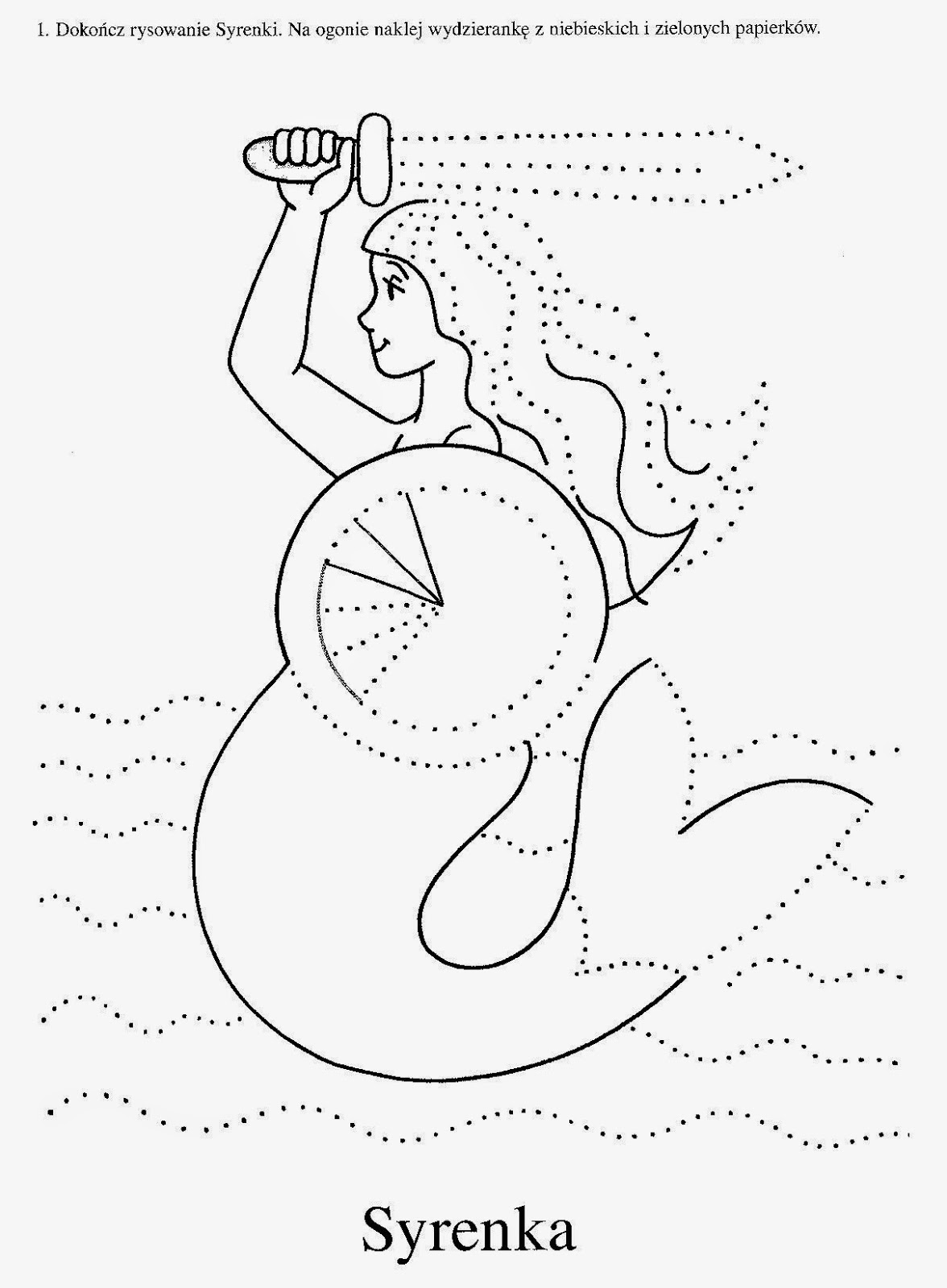 